مکانیک سیالات I -  تمرین سری اولمطابق شکل دیسکی به شعاع R با سرعت زاویه ای  درون ظرفی که حاوی سیالی با ویسکوزیته  می باشد می چرخد. پروفیل سرعت را  درضخامت لایه سیال خطی در نظر بگیرید. گشتاور و توان لازم برای چرخاندن دیسک را محاسبه کنید. 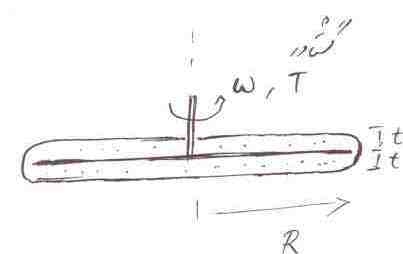 یک وسکوزمتر از دو استوانه هم محور به شعاع های  تشکیل شده است. استوانه ی داخلی تحت گشتاور T با سرعت زاویه ای  می چرخد. بین دو استوانه سیال تحت آزمایش با ویسکوزیته  ریخته شده است. عبارتی برای ویسکوزیته برحسب گشتاور T بدست آورید. شعاع استوانه ها نسبت به فاصله بین دو استوانه بسیار بزرگتر است و از اثرات روغن در کف استوانه صرفنظر کنید.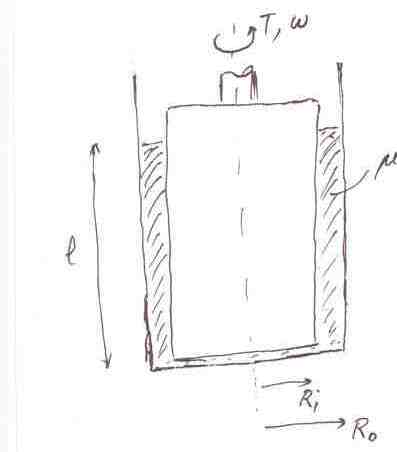 رابطه اختلاف فشار   با کشش سطحی  را برای یک قطره آب به شعاع R  با یک حباب صابون به همان شعاع مقایسه کنید.اختلاف فشار  بر حسب کشش سطحی را برای یک استوانه آب به شعاع R بدست آورید.  فشار درون استوانه و  فشار محیط اطراف می باشد. استوانه آب مانند حالتی است که آب از یک لوله خارج می شود.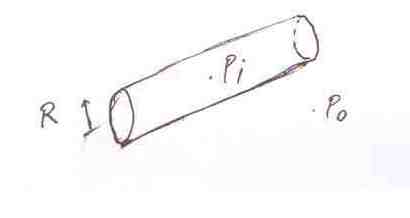 